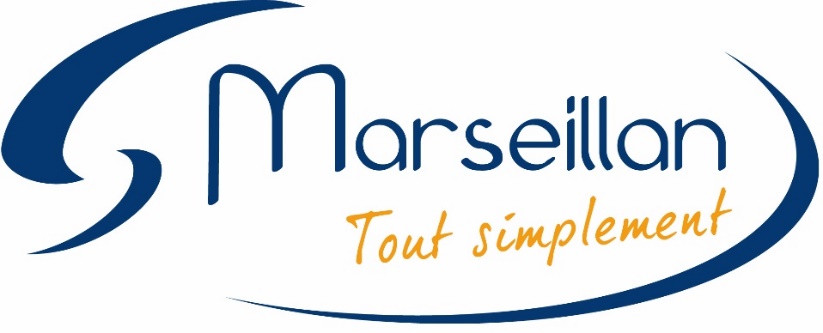 Vente des biens communauxDésignation : Ancienne station-serviceAdresse : 189 avenue de Sète Référence parcelle : DT 2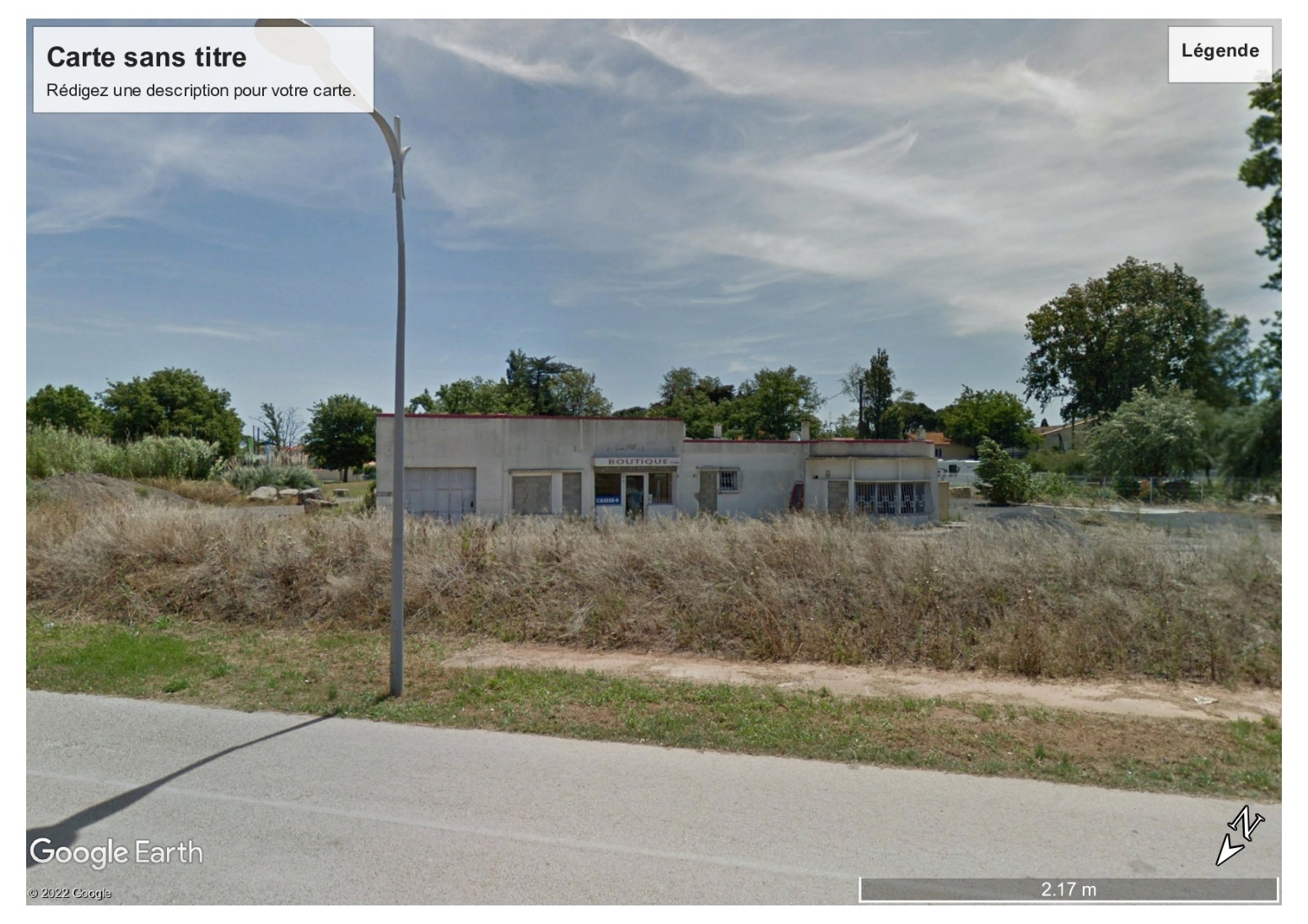 